.Start the dance after 32 count introSequence: A, A, A, Tag1, A, A, A, A, Tag1, A, A, Tag2, B, B.A (32 count):[1-8] Point, Point, Sailor ½ Turn, Side, Hold, Ball, Side.[9-16] Cross Rock, Recover, Chasse with ¼ Turn, Side Rock, Recover, Cross.[17-24] Syncopated weave, Side Rock, Cross, ¼ Turn, ½ Turn.[25-32] Step, Hitch, Coaster Step, Heel Bounce ½ Turn.Tag 1 (danced after wall 3 and 7 of part A):Full Spiral turn, Sweep, Back, Knee Pop.Tag 2 (danced after the last wall of part A, and before part B):Step out, Hold, Cross arms over chest, Arms out, ¼ Turn, Cross arms over chest, Arms out.B (16 count) NC2S timing:Start B after Tag 2 as she sings “I like when you get mad”[1-8] Cross Rock, Recover, Side, Cross Rock, Recover, Side, Cross, Back, Back, Cross, Side, ¼ Turn.[9-16] Cross Rock, Recover, Side, Cross Rock, Recover, ¼ Turn, Step, ½ Turn, Step, Full TurnFinish the dance crossing both arms over the chest with clenched fist.Contact: ninasky@online.noBad Guy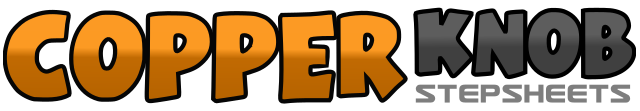 .......Count:48Wall:4Level:Intermediate.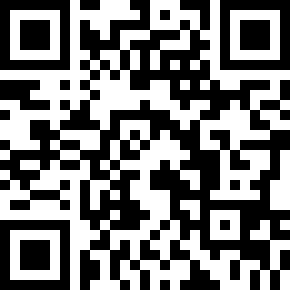 Choreographer:Nina Skyrud (NOR) - April 2019Nina Skyrud (NOR) - April 2019Nina Skyrud (NOR) - April 2019Nina Skyrud (NOR) - April 2019Nina Skyrud (NOR) - April 2019.Music:bad guy - Billie Eilishbad guy - Billie Eilishbad guy - Billie Eilishbad guy - Billie Eilishbad guy - Billie Eilish........1,2Point right foot forward (1), Point right foot to the right side (2),3&4Cross right foot behind left (3), Make ½ Turn right stepping left foot beside right (&), Step right foot forward (4) [6:00],5,6,7Step left foot to the left side (5), Hold (6,7),&8Step right ball next to left (&), Step left foot to the left side (8).1,2Cross right foot over left (1), Recover onto left foot (2),3&4Step right foot to the right side (3), Step left foot next to right (&), Make ¼ Turn right stepping right foot forward (4) [9:00],5,6Make a ¼ Turn right rocking left foot to the left side (5), Recover onto right foot (6) [12:00],7,8Cross left foot over right (7), Hold (8).1Step right foot to the right side (1),2&3Cross left foot behind right (2), Step right foot to the right side (&), Cross left foot over right (3),4,5,6Rock right foot to the right side (4), Recover onto left (5), Cross right foot over left (6)7,8Make a ¼ Turn right stepping back on left foot (7) [3:00], Make a ½ Turn right stepping forward on right foot (8) [9:00].1,2Step left foot forward (1), Hitch right foot (2),3,4,5Step right foot a long step back (3), Step left foot next to right (4), Step right foot forward and bounce heels (5),6,7,8Bounce heels while making a ½ turn left (6,7,8) [3:00].1Cross right foot over left,2,3,4Unwind 1/1 Turn to the left (weight mostly on the right leg with left as a supporting leg),5,6Sweep left foot CCW,7,8Step left foot back popping right knee forward.0Step right foot out to the right side and hold (no music).1When the music starts (instrumental): Cross left arm diagonally over the chest with clenched fist (1),2Cross right arm diagonally over the chest/left arm with clenched fist (2),3,4Hold (3), Stretch both arms down and open the fists stretching the fingers (4).5Make a ¼ Turn left stepping right foot to the left side and crossing left arm diagonally over the chest with clenched fist (5),6Cross right arm diagonally over the chest/left arm with clenched fist (6),7,8Hold (7), Stretch both arms down and open the fists stretching the fingers (8).1, 2&Cross right foot over left (1), Recover onto left (2), Step right foot to the right side (&),3, 4&Cross left foot over right (3), Recover onto right (4), Step left foot to the left side (&),5, 6&Cross right foot over left (5), Step left foot diagonally back to the left (6), Step right foot diagonally back to the right (&),7, 8&Cross left foot over right (7), Step right foot to the right side (8), Make a ¼ turn left stepping left foot to the left side (&) [9:00].1, 2&Cross right foot over left (1), Recover onto left (2), Step right foot to the right side (&),3, 4&Cross left foot over right (3), Recover onto right (4), Make ¼ Turn left stepping left foot forward (&) [6:00],5, 6&Step right foot forward (5), Step left foot forward (6), Make ½ Turn right stepping right foot forward (&),7, 8&Step left foot forward (7), Make a ½ Turn left stepping right foot back (8), Make a ½ Turn left stepping left foot forward (&) [12:00].